График учебного процесса для инновационных площадок АНО ДПО «НИКО»  на 2020-2021гг.Тема инновационной деятельности:«Развитие качества дошкольного образования с использованием инструментария МКДО на образовательной платформе «Вдохновение»».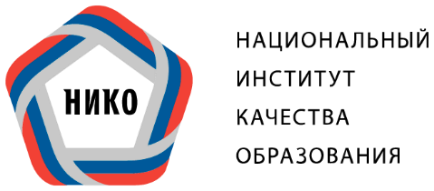 Автономная некоммерческая организациядополнительного образования119021, г. Москва, ул. Россолимо, д.17, стр.1Тел/факс: +7(495) 127-01-10Веб-сайт: www.niko.institute Эл.почта: info@niko.instituteУТВЕРЖДАЮ Директор АНО ДПО «НИКО»                                              Федосова И.Е.                        _________________________21 августа 2020 г.№Тема занятияВид занятия(1 час)Вид занятия(1 час)ЛекторДата проведения(начало: 10.00 мск) Модуль 1. Образовательные ориентирыМодуль 1. Образовательные ориентирыМодуль 1. Образовательные ориентирыМодуль 1. Образовательные ориентирыМодуль 1. Образовательные ориентирыМодуль 1. Образовательные ориентиры1Принципы образовательной деятельности ООП ДО «Вдохновение».  Понимание качества образовательной деятельности. Концепция МКДО. ВебинарВебинарФедосова И.Е.10.09.20202Анализ ООП ДО «Вдохновение»: структура, педагогические основы, вариативность подходов к внедрению программы в образовательную деятельность ДОО.Практикум Практикум Федосова И.Е.22.09.20203Мониторинг качества дошкольного образования: механизмы, процедуры и инструментарий. Практикум Практикум Федосова И.Е.Хайдарпашич М.Р.06.10.20204Понимание ребенка. Наблюдение и документирование процессов развития.Семинар Семинар Федосова И.Е.20.10.20205Реализация педагогических наблюдений за воспитанниками ДОО. ПрактикумПрактикумСвирская Л.В.27.10.20206 Основы педагогической диагностики воспитанников ДООПрактикумПрактикумСвирская Л.В.03.11.2020Модуль 2. Образовательная программаМодуль 2. Образовательная программаМодуль 2. Образовательная программаМодуль 2. Образовательная программаМодуль 2. Образовательная программаМодуль 2. Образовательная программа7Основная образовательная программа дошкольного образования ДОО и документирование образовательной деятельности ДОО.  ВебинарВебинарФедосова И.Е.10.11.20208Локальные нормативно-правовые акты ДОО, регулирующие внутреннюю оценку качества дошкольного образования.ПрактикумПрактикумФедосова И.Е.17.11.20209Адаптированные  образовательные программы дошкольного образования.ПрактикумПрактикумХайдарпашич М.Р.24.11.2020Модуль 3. Содержание образовательной деятельностиМодуль 3. Содержание образовательной деятельностиМодуль 3. Содержание образовательной деятельностиМодуль 3. Содержание образовательной деятельностиМодуль 3. Содержание образовательной деятельностиМодуль 3. Содержание образовательной деятельности10Социально-коммуникативное и речевое развитие в ДОО По программе «Вдохновение». Педагогические подходы и критерии качества.ВебинарВебинарКитик Е.Е.01.12.202911Планирование освоения образовательного содержания по образовательным областям: социально-коммуникативное и речевое развитие в ДОО, реализующей ООП «Вдохновение». ПрактикумПрактикумКитик Е.Е.15.12.202012Познавательное развитие в ДОО по программе «Вдохновение». Педагогические подходы и критерии качества.ВебинарВебинарФедосова И.Е.22.12.202013Планирование освоения образовательного содержания по образовательным областям: познавательное развитие в ДОО, реализующей ООП «Вдохновение».Семинар Семинар Федосова И.Е.12.01.202114Художественно-эстетическое и физическое развитие в ДОО, реализующей ООП «Вдохновение».ВебинарВебинарЛунина Н.В.19.01.202115Планирование освоения образовательного содержания по образовательным областям: художественно-эстетическое и физическое развитие в ДОО, реализующей ООП «Вдохновение».Семинар Семинар Лунина Н.В.26.01.2021Модуль 4. Образовательный процессМодуль 4. Образовательный процессМодуль 4. Образовательный процессМодуль 4. Образовательный процессМодуль 4. Образовательный процессМодуль 4. Образовательный процесс16Образовательный процесс: организация взаимодействия и сотрудничества педагогов и детей в различных видах деятельности (игровой, проектно-тематической, исследовательской, продуктивной и др.).ВебинарВебинарСвирская Л.В.02.02.202117Организация образовательного процесса: структурирование, поддержка детской инициативы, взаимодействие с детьми и сотрудничество.Практикум Практикум Свирская Л.В.16.02.2021Модуль 5. Образовательные условияМодуль 5. Образовательные условияМодуль 5. Образовательные условияМодуль 5. Образовательные условияМодуль 5. Образовательные условияМодуль 5. Образовательные условия18Образовательные условия в ДОО, реализующей ООП «Вдохновение»: кадровый состав, материально техническое, учебно-методическое, библиотечно-информационное обеспечение.ВебинарВебинарФедосова И.Е.02.03.202119Организация пространства и принципы проектирования развивающей предметно-пространственной среды в ДОО, реализующей ООП «Вдохновение».Практикум Практикум Свирская Л.В.16.03.2021Модуль 6. Условия получения дошкольного образования лицами с ОВЗМодуль 6. Условия получения дошкольного образования лицами с ОВЗМодуль 6. Условия получения дошкольного образования лицами с ОВЗМодуль 6. Условия получения дошкольного образования лицами с ОВЗМодуль 6. Условия получения дошкольного образования лицами с ОВЗМодуль 6. Условия получения дошкольного образования лицами с ОВЗ20Условия получения дошкольного образования лицами с ограниченными возможностями здоровья и инвалидами в ДОО, реализующей ООП «Вдохновение».ВебинарВебинарХайдарпашич М.Р.30.03.202121Инклюзия и реализация АООП в ДОО, реализующей ООП «Вдохновение», специальная работа с детьми с ОВЗ.Семинар Семинар Хайдарпашич М.Р.13.04.2021Модуль 7. Взаимодействие с родителямиМодуль 7. Взаимодействие с родителямиМодуль 7. Взаимодействие с родителямиМодуль 7. Взаимодействие с родителямиМодуль 7. Взаимодействие с родителямиМодуль 7. Взаимодействие с родителями22Взаимодействие с родителями в ДОО, реализующей ООП «Вдохновение»: участие родителей в образовательной деятельности, индивидуальная поддержка развития детей в семье, удовлетворенность родителей результатами работы.Вебинар Вебинар Свирская Л.В.27.04.2021Модуль 8. Здоровье, безопасность и повседневный уходМодуль 8. Здоровье, безопасность и повседневный уходМодуль 8. Здоровье, безопасность и повседневный уходМодуль 8. Здоровье, безопасность и повседневный уходМодуль 8. Здоровье, безопасность и повседневный уходМодуль 8. Здоровье, безопасность и повседневный уход23Работа в ДОО, реализующей ООП «Вдохновение», по обеспечению здоровья детей и повседневного ухода за ними, безопасности групповых помещений и территории для прогулок. Работа в ДОО, реализующей ООП «Вдохновение», по обеспечению здоровья детей и повседневного ухода за ними, безопасности групповых помещений и территории для прогулок. Вебинар Федосова И.Е.11.05.2021Модуль 9. Управление и развитие ДООМодуль 9. Управление и развитие ДООМодуль 9. Управление и развитие ДООМодуль 9. Управление и развитие ДООМодуль 9. Управление и развитие ДООМодуль 9. Управление и развитие ДОО24Планирование и организация работы в группе: взаимоотношения и взаимодействие группы; мониторинг, измерения и анализ работы в группе; совершенствование образовательной деятельности.Вебинар Вебинар Федосова И.Е.18.05.202125Программа развития ДОО, основанная на плане повышения качества дошкольного образования.Вебинар Вебинар Федосова И.Е.25.05.202126Технические решения по сопровождению системы управления качеством образования в ДОО, реализующей ООП «Вдохновение».ВебинарВебинарКукушкин И.И.08.06.202127Направления использования и развивающий характер результатов мониторинговых процедур оценки качества дошкольного образования. Подведение итогов учебного года для инновационных площадок.Итоговый вебинарИтоговый вебинарФедосова И.Е.22.06.2021